Домашнее задание для 1 ОИИ от 27.03.21.Повторять понятия.Длительность;Ритм;Метр;Доля / сильная доля;Такт;Муз. размер. Новый материал: длительность половинная, пауза.Прошли новую длительность - половинная, которая многим уже известна из занятий специальности.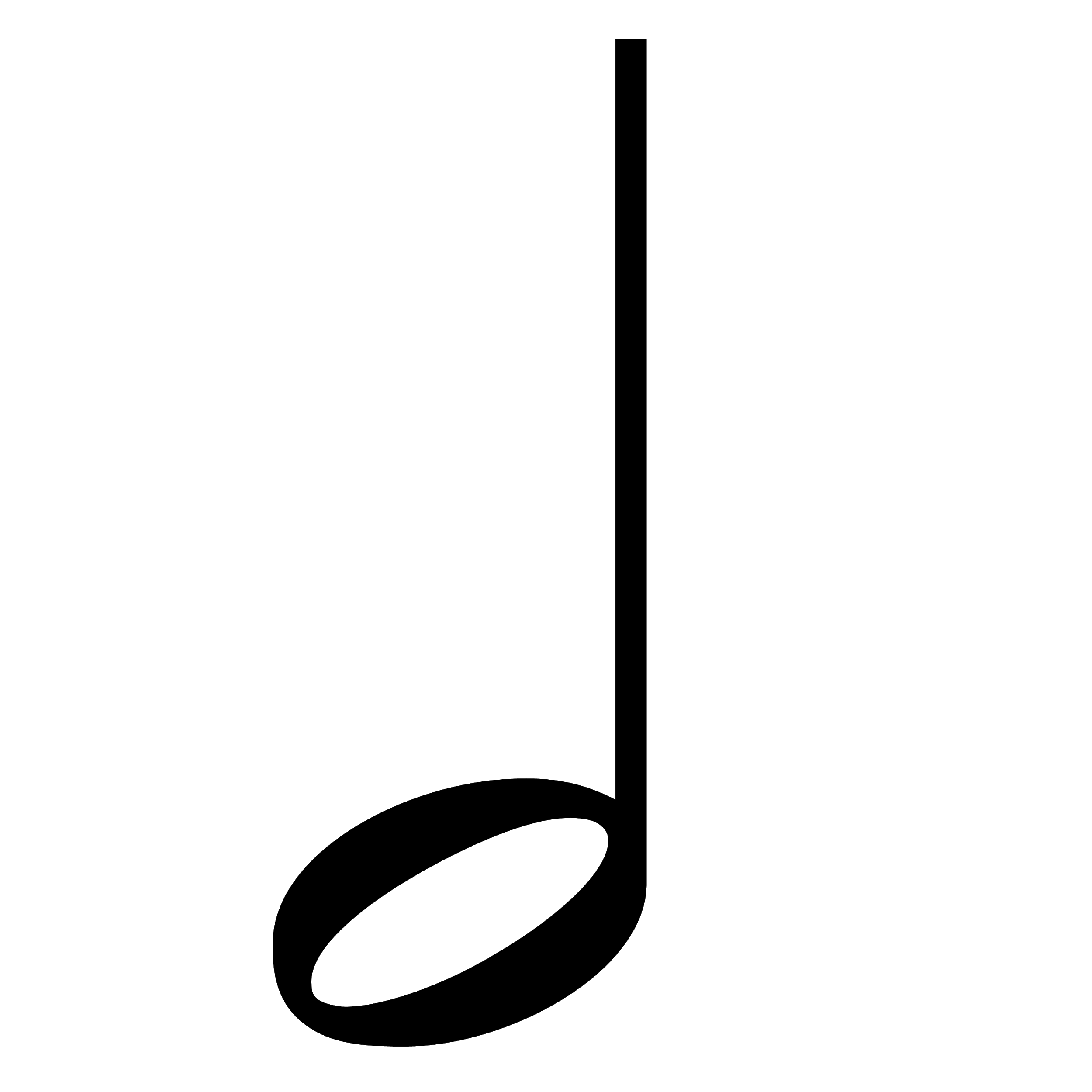 Половинная длительность по своей продолжительности равна двум четвёртым длительностям. То есть, 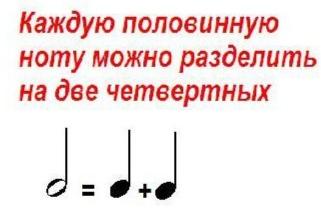 При чтении ритма, длительность половинная будет исполняться на ритмослог: "Бом". А ладошки будут сомкнуты после хлопка на две доли, так как доля в наших ритмах пока что будут равны длительности четверть.Пауза - это тишина в музыке. Выучить наизусть это определение. В момент исполнения паузы в ритмическом рисунке мы разводим руки в стороны и не произносим ничего. То есть в момент паузы, мы должны слушать тишину.Паузы (моменты тишины) как и звуки бывают разными по своей длительности. Названия длительный пауз те же, что и у нот: половинная четверть, восьмая и т. д.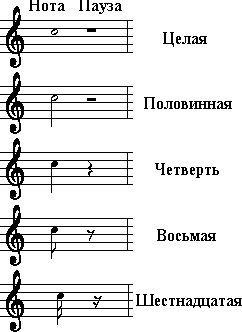 В наших ритмических рисунках пока мы будем использовать паузу длительностью четверть.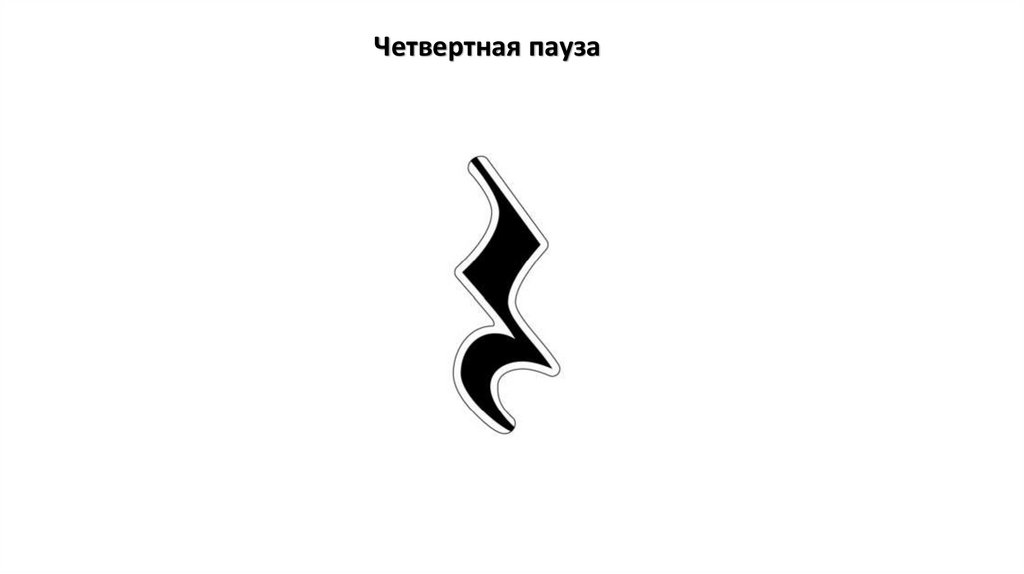 Чтение ритма с листаСуществует множество разных музыкальных размеров, но мы первое время в основном будем читать ритмы в размере 2/4.Верхняя цифра "2", показывает количество долей (шагов) в одном такте. Нижняя цифра "4", показывает длительность каждой доли - четверть.Читать с ритмослогами, ладошками и шагами следующие ритмические рисунки: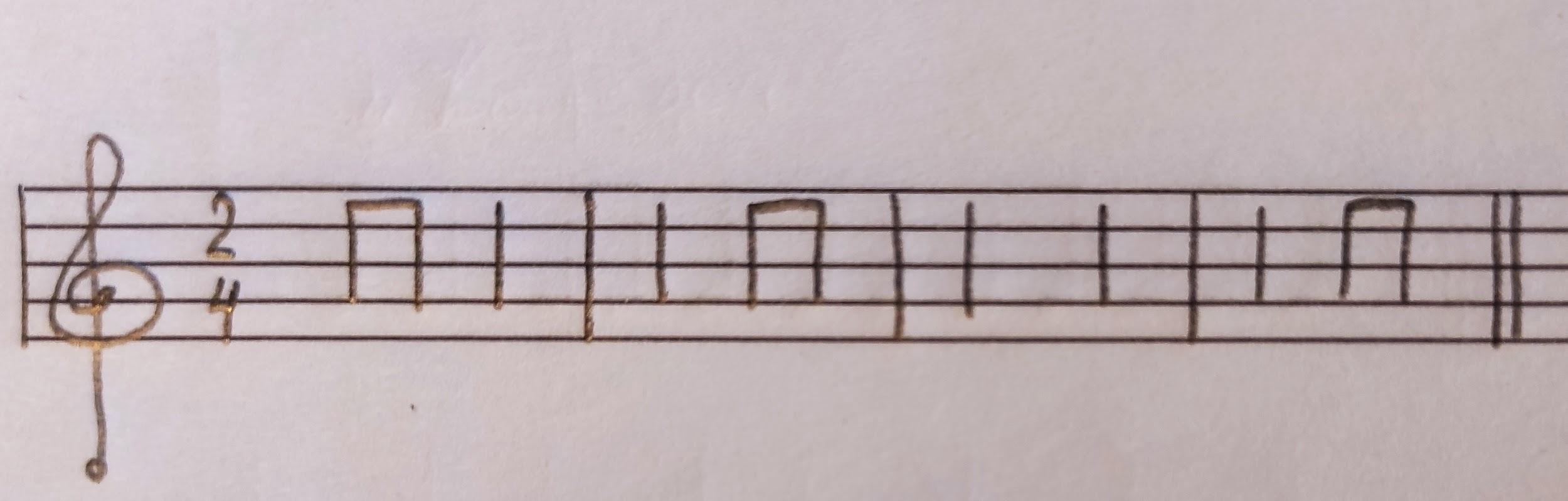 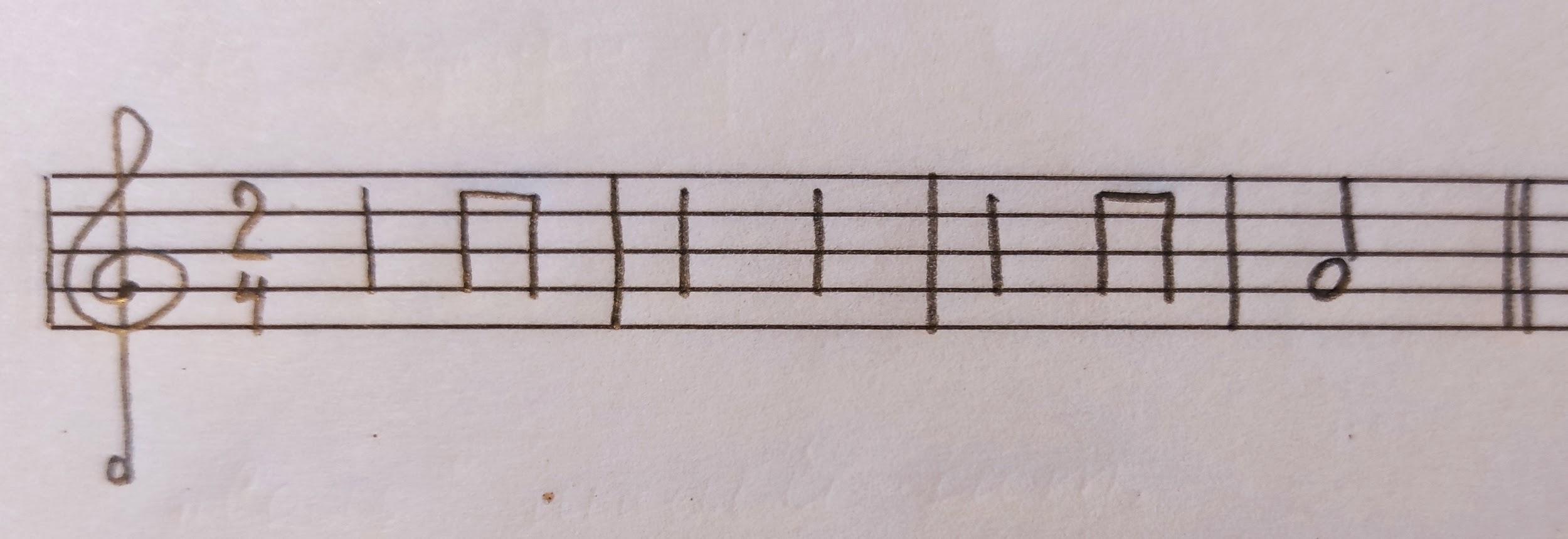 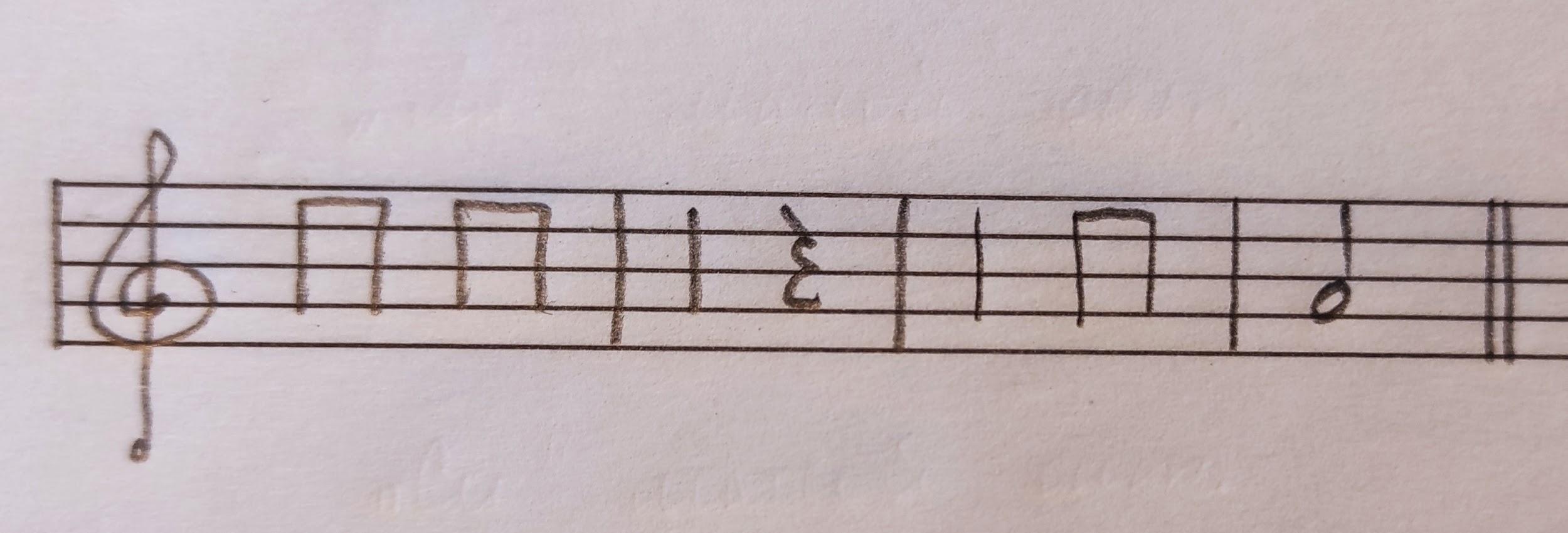 Буду спрашивать на уроке! 